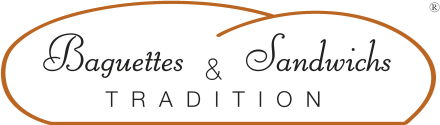 Sandwich Santiago 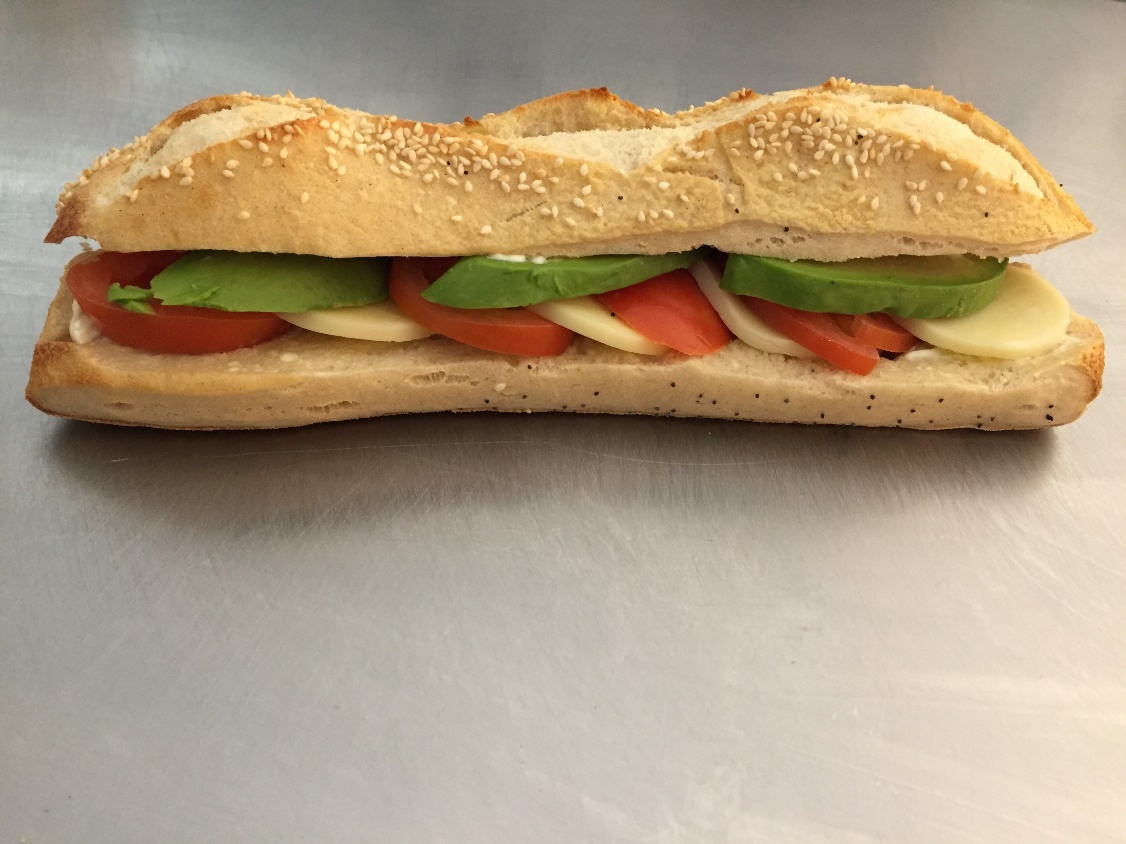 Cout de revient* : 1,09 €Prix de vente suggéré* : 4.50 €*Les quantités, le cout de revient et le prix de vente sont établis avec les produits de nos fournisseurs. INGREDIENTSQUANTITE*UNITESPain Sésames1DéjeunetteMayonnaise30GrammesTomates4TranchesMozzarella4TranchesAvocat3Tranches (soit ¼ d’avocat)PREPARATIONCouper la déjeunette en 2Etaler la Mayonnaise sur les deux faces de la déjeunette.Déposer en alternant les tranches de Tomate et les tranches de Mozzarella Ajouter les tranches d’Avocat.Alternative :  Préparer une salade avec tous les ingrédients, les découpés en cubes, et verser dans le sandwich.
Attention l'avocat noirci vite, pensez à mettre du citron !